A Gene for Brain Size - Only Found in HumansMon, 03/02/2015 - 9:56am Max Planck InstituteThis picture shows a cerebral cortex of an embryonic mouse. The cell nuclei are marked in blue and the deep-layer neurons in red. The human-specific gene ARHGAP11B was selectively expressed in the right half of the brain, which is visible by the folding of the neocortical surface. Source: Max Planck Institute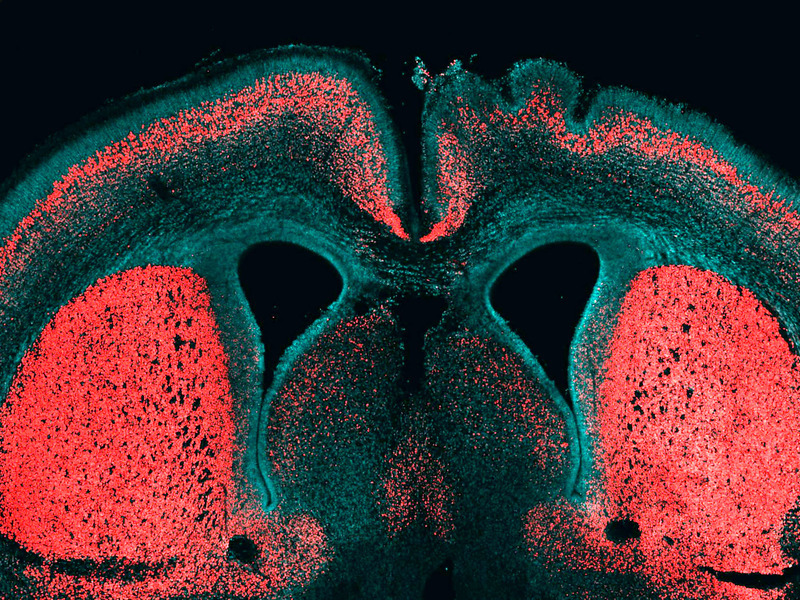 About 99 percent of human genes are shared with chimpanzees. Only the small remainder sets us apart. However, we have one important difference: The brain of humans is three times as big as the chimpanzee brain. During evolution our genome must have changed in order to trigger such brain growth. Wieland Huttner, Director and Research Group Leader a the Max Planck Institute of Molecular Cell Biology and Genetics (MPI-CBG), and his team identified for the first time a gene that is only present in humans and contributes to the reproduction of basal brain stem cells, triggering a folding of the neocortex. The researchers isolated different subpopulations of human brain stem cells and precisely identified, which genes are active in which cell type. In doing so, they noticed the gene ARHGAP11B: it is only found in humans and in our closest relatives, the Neanderthals and Denisova-Humans, but not in chimpanzees. This gene manages to trigger brain stem cells to form a bigger pool of stem cells. In that way, during brain development more neurons can arise and the cerebrum can expand. The cerebrum is responsible for cognitive functions like speaking and thinking.

Wieland Huttner’s researchers developed a method that isolates and identifies special subpopulations of brain stem cells from the developing human cerebrum. No one has managed to do this so far. The scientists first isolated different stem and progenitor cell types from fetal mice and human cerebrum tissue.  In contrast to the big and folded human brain, the brain of mice is small and smooth. After the isolation, the researchers compared the genes that are active in the various cell types and were able to identify 56 genes that are only present in humans and which play a role in brain development. “We noticed that the gene ARHGAP11B is especially active in basal brain stem cells. These cells are really important for the expansion of the neocortex during evolution,” says Marta Florio, PhD student in Wieland Huttner’s lab, who carried out the main part of the study.

The human-specific gene also works in mice

In the further course of the study, the researchers focused on the function of this special gene. The researchers suspected that if it was responsible for a bigger pool of brain stem cells in humans and thereby for an expanded cerebrum, then this human-specific gene should trigger a similar development in the smaller brain of a mouse. They introduced the gene into mice embryos and indeed: Under the influence of the human-specific gene, the mice produced significantly more brain stem cells and in half of all cases even a folding of the neocortex, which is typical for human brains.  All these results suggest that the gene ARHGAP11B plays a key role in the evolutionary expansion of the human neocortex.

Data from researchers working with Svante Pääbo from the Max Planck Institute for Evolutionary Anthropology in Leipzig confirm that ARHGAP11B not only occurs in the human genome, but also existed in the Neanderthals and Denisova-Humans. Neanderthals had a similar big brain to humans. “ARHGAP11B is the first human-specific gene where we could show that it contributes to the pool of basal brain stem cells and can trigger a folding of the neocortex. In that way, we managed to take the next step in tracing evolution”, summarizes Wieland Huttner.